Świetlica szkolna zaprasza uczniów klas I-IV do udziału w konkursie plastyczno-ekologicznym:„NASZE  RADY  NA  ROLKOWE  ODPADY”Celem konkursu jest:Propagowanie właściwych postaw ekologicznych,Rozbudzanie chęci dbania o środowisko poprzez wtórne wykorzystanie odpadów,Kształtowanie poczucia odpowiedzialności za otaczającą nas przyrodę,Pobudzanie  kreatywności i inwencji twórczej,Rozwijanie wyobraźni i zdolności plastyczno-technicznych,Stworzenie okazji do zaprezentowania przez dzieci własnych pomysłów i technik wykonania pracy.Zasady konkursu:Konkurs przeznaczony jest dla uczniów kl.1-4Zadanie konkursowe polega na wykonaniu dowolnej pracy przestrzennej z wykorzystaniem rolek po papierze toaletowym i po ręcznikach papierowych (zabawka, gra, przedmiot użyteczny, ozdoba)Pracę konkursową prosimy sfotografować i przesłać na adres e-mailowy : jhasik@op.pl lub agata636@op.pl wraz ze zgodą na publikację na stronie internetowej szkoły i szkolnym facebookuTermin nadsyłania prac - 08.05.2020r.Prace będą oceniane w dwóch kategoriach: kl.1-2  i  kl.3-4Prace oceniać będzie Komisja : wychowawcy świetlicy , kierownik świetlicyRozstrzygnięcie konkursu nastąpi 15 maja 2020r. w Dniu Polskiej Niezapominajki a wyniki wraz z fotografiami wyróżnionych  prac zostaną opublikowane na stronie internetowej szkoły i szkolnym facebookuWręczenie dyplomów i nagród nastąpi po powrocie do szkoły        ZAPRASZAMY DO  UDZIAŁU!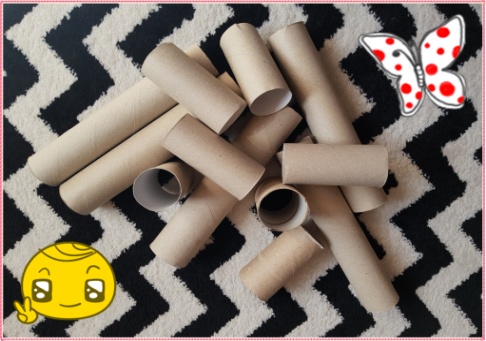 